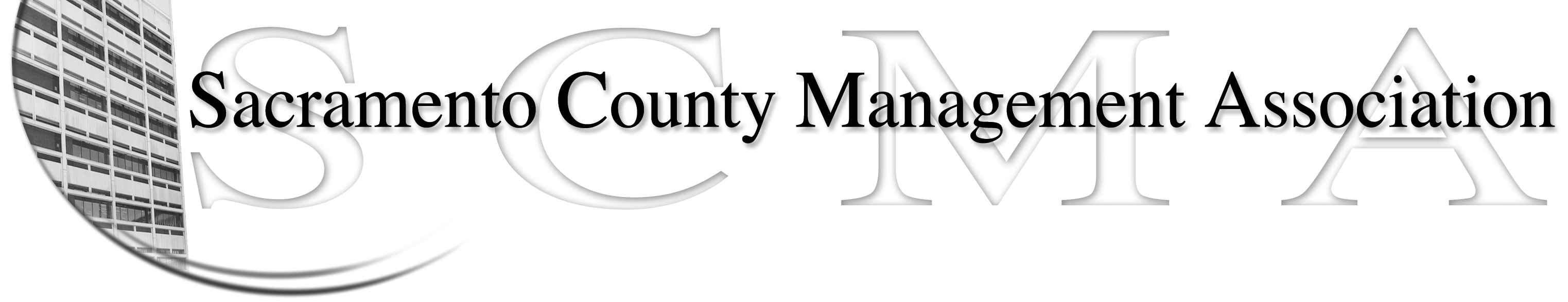 Kelsey Johnson, President			Diana Ruiz, Vice President Jan Holm, Treasurer				Forrest Williams, Board Member Gust, Secretary				Darcy Moehring, Board Member	Frances Worth, Board Member			Cathy Girton, Board MemberPamela Harris, Board Member			Kathy Bryan, Board Member			Stephen Wallach, Board member		Vacant, Board Member	SCMA Board of Director’s MinutesAugust 1, 2012 – 3:00 P.M.Attendance:  Jan Holm, Kelsey Johnson, Diana Ruiz,  Gust, Jan Holm, Kathy Bryan, Lynn Wynn (proxy for Forrest), Cathy Girton, Frances Worth, Darcy Moehring, Absent:  	Forrest Williams, Pamela Harris, Stephen WallachGuests:  	John Hinkley, Craig RaderIntroductionsMinutes:  Motion:  Approve July 11, 2012 Board of Director Minutes as corrected by Diana and seconded by Jan.  Ayes – AllTreasurers ReportHandouts – E-mailed to board membersCommittee ReportsAssociation – Jan – , Cathy & Frances will help with registration at the lunch.  Question on whether to invite Jason to speak at lunch.Bylaws –Sue/Diana – No report Elections – Kelsey – No reportWebsite – Craig – E-mailed to Board members.  Membership – Darcy – Furnished a report of members by Department.   will send a list of who withdrew when we became an REODiscipline –  - ReportMeet & Confer – Diana – Motion:  To form a special Nurse Compaction committee by Cathy and seconded by Jan.  Ayes - AllCorrespondence New class title of Nutrition Program CoordinatorOld BusinessCathy – – Cathy spoke to a broker.  The insurance would probably run about $1,800 a year for our size and type of organization. New Businessa.	Meetings will stay at Micronb.	Diana Ruiz was appointed as committee chair for Meet & Conferc	Vehicle Mileage – Question was asked about if members get reimbursed for vehicles mileage.  It is on page 17 of the agreement.d.   Audit Committee – Previous members are not available.  Craig Rader volunteered.  Cathy Girton will check at her workplace and it was suggested that Mike Guiver be contacted to be on the committee.Adjourn 5:03 p.m. Closed Session